OPSV – radno izražavanje (Organizirano provođenje slobodnog vremena): Izrada elemenata za mozaik (kuglice, kockice)ZADATAK: Izradi različite oblike! Od tijesta/plastelina/glinamola oblikuj kuglice, a zatim kockicu.Možeš koristiti: 1. SLANO TIJESTO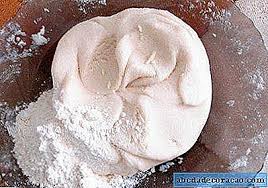 RECEPT ZA TIJESTO: 30 dag brašna, 30 dag soli i voda2. PLASTELIN 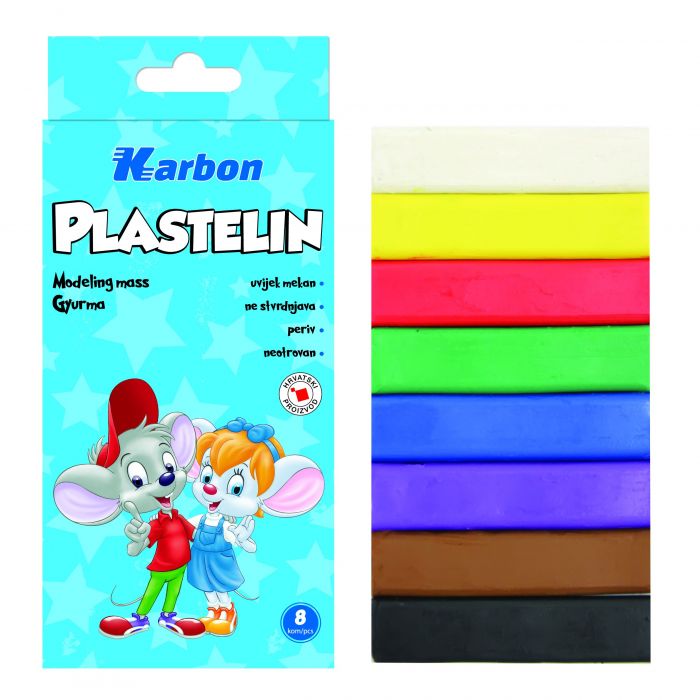 3. GLINAMOL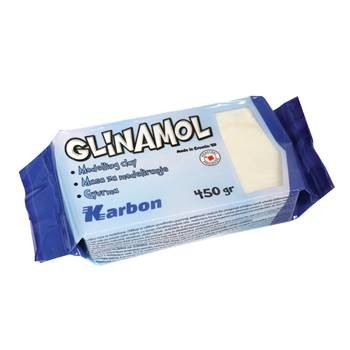 